My name ___________________________________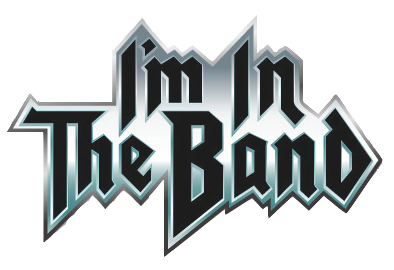 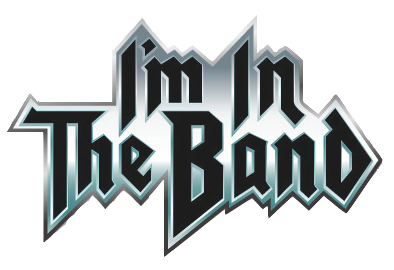 Different types of music I would like to sing:Songs I would like for my group to use for this project:   Topics I would like to sing about:					What I would like our dream stage to look like: Check the ones you are interested in.                                                  	        Sketch your ideas in the box below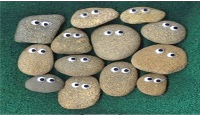 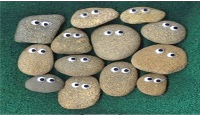 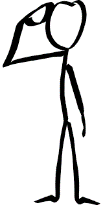      What I would like our dream stage to look like: (make it look like a rock star, include an      instrument you would like to “play”)                             Sketch your ideas below.											      Ideas for the band’s name: (must be rock related)1.2.3.4.5.1.2.3.4.5.EarthquakesVolcanoesPlate tectonicsMineralsRock cycleBoundary typeConvectionEarth’s layersOther: please listOther: please list1.2.3.